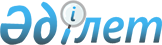 "Оман Сұлтандығында Қазақстан Республикасының Елшілігін ашу туралы" Қазақстан Республикасының Президенті Жарлығының жобасы туралыҚазақстан Республикасы Үкіметінің 2009 жылғы 30 қарашадағы N 1957 Қаулысы

      Қазақстан Республикасының Үкіметі ҚАУЛЫ ЕТЕДІ:

      "Оман Сұлтандығында Қазақстан Республикасының Елшілігін ашу туралы" Қазақстан Республикасының Президенті Жарлығының жобасы Қазақстан Республикасы Президентінің қарауына енгізілсін.      Қазақстан Республикасының

      Премьер-Министрі                               К. Мәсімов Қазақстан Республикасы Президентінің Жарлығы Оман Сұлтандығында Қазақстан Республикасының Елшілігін ашу туралы      Қазақстан Республикасының Оман Сұлтандығымен дипломатиялық қатынастарын нығайту мақсатында ҚАУЛЫ ЕТЕМІН:

      1. Маскат қаласында (Оман Сұлтандығы) Қазақстан Республикасының Елшілігі ашылсын.

      2. Қазақстан Республикасының Үкіметі осы Жарлықтан туындайтын қажетті шараларды қабылдасын.

      3. Осы Жарлық 2010 жылғы 1 қаңтардан бастап қолданысқа енгізіледі.      Қазақстан Республикасының

      Президенті                                   Н. Назарбаев
					© 2012. РГП на ПХВ «Институт законодательства и правовой информации Республики Казахстан» Министерства юстиции Республики Казахстан
				